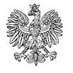 7 SZPITAL MARYNARKI WOJENNEJ Z PRZYCHODNIĄ      Samodzielny Publiczny Zakład Opieki Zdrowotnej    im. kontradmirała profesora Wiesława Łasińskiego               80-305 Gdańsk, ul. Polanki 117  		Gdańsk, dnia 21.09.2021 r.	OSZACOWANIE WARTOŚCI ZAMÓWIENIA PUBLICZNEGOw dostawach, usługach, robotach budowlanych zgodnie z art. 222 ust. 4 PzpPrzedmiot zamówienia:  DOSTAWA ASORTYMENTU ORTOPEDYCZNEGOpostępowanie nr 308/2021/PNNazwa oraz adres Zamawiającego: 7 Szpital Marynarki Wojennej z Przychodnią Samodzielny Publiczny Zakład Opieki Zdrowotnej imienia kontradmirała profesora Wiesława Łasińskiego, 80 – 305 Gdańsk, ul. Polanki 117,tel.: 58 552 63 01, sekretariat@7szmw.pl , www.7szmw.pl.Nazwa i kod zamówienia według Wspólnego Słownika Zamówień (CPV): 33141750-2 Sztuczne stawy, 33183100-7 Implanty ortopedyczne, 33141700-7 Wyroby ortopedyczneTermin obowiązywania umowy: do 31.10.2021 r.Zamawiający zamierza przeznaczyć w przedmiotowym postępowaniu kwotę brutto:                                                                                   kmdr dr n. med. Krzysztof SZABAT                                                                                Komendant                                                                                      7 Szpitala Marynarki Wojennej z Przychodnią                                                                                  Samodzielnego Publicznego Zakładu Opieki Zdrowotnej                                                                                   imienia kontradmirała profesora Wiesława Łasińskiego                                                                                  w Gdańskupakietywartość brutto1136 515,242155 239,20326 114,404157 734,00517 425,806893 851,207726 364,80844 874,00930 780,001032 400,0011203 374,801230 372,841324 300,00146 480,001542 336,001651 289,2017535 950,001815 768,001950 819,40205 670,002119 234,80229 180,002332 659,20RAZEM:3 248 732,88